YOU AND YOUR FAMILY 
ARE NOT ALONE. 
Here are people you can reach out 
to if you need support or information.COMMUNITY RESOURCESCT Department of Children and Families (CT Care Line) 800-842-2288Westport Police (203) 341-6000Weston Police (203) 222-2600Darkness 2 Light: (866) 367-5444The Center Crisis Hotline (24 Hour) 203-329-2929United Way Crisis Helpline (24 Hour) 211Childhelp: USA National Child Abuse Hotline 1-800-422-4453The Center for Women & Families	203-334-6154Community Child Guidance Clinic (860) 643-2101Coordinating Council for Children in Crisis (203) 624-2273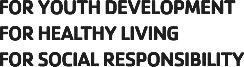 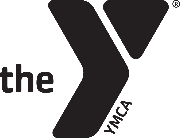 